SVAZEK OBCÍ PODKOVÁŇSKOSkalsko 89 , 294 26 Skalsko , tel. 606 562 480, IČO 72044314, DIČ CZ72044314POZVÁNKA č.1Na veřejné zasedání Výboru Svazku obcí Podkováňsko, které se koná 19.6.2019od 18 hodin v kanceláři obecního úřadu ve  SkalskuProgram : Zahájení – Schválení programu jednaní Zvolení ověřovatelů zápisuSchválení účetní závěrky, rozvahy, výkazu zisků a přílohy účetní závěrky k 31. 12. 2018Schválení závěrečného účtu za r. 2018 vč. zprávy výsledku hospodaření Svazku za r. 2018Inventarizace majetku 2018Seznámení se provozem kanalizaceDiskuse                                             Bohumil Moc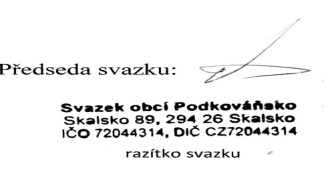                                                                             Předseda Svazku obcí PodkováňskoVyvěšeno: 4.6.2019                            Sejmuto: 19.6.2019Vyvěšeno  na elektronických deskách obcí DSO